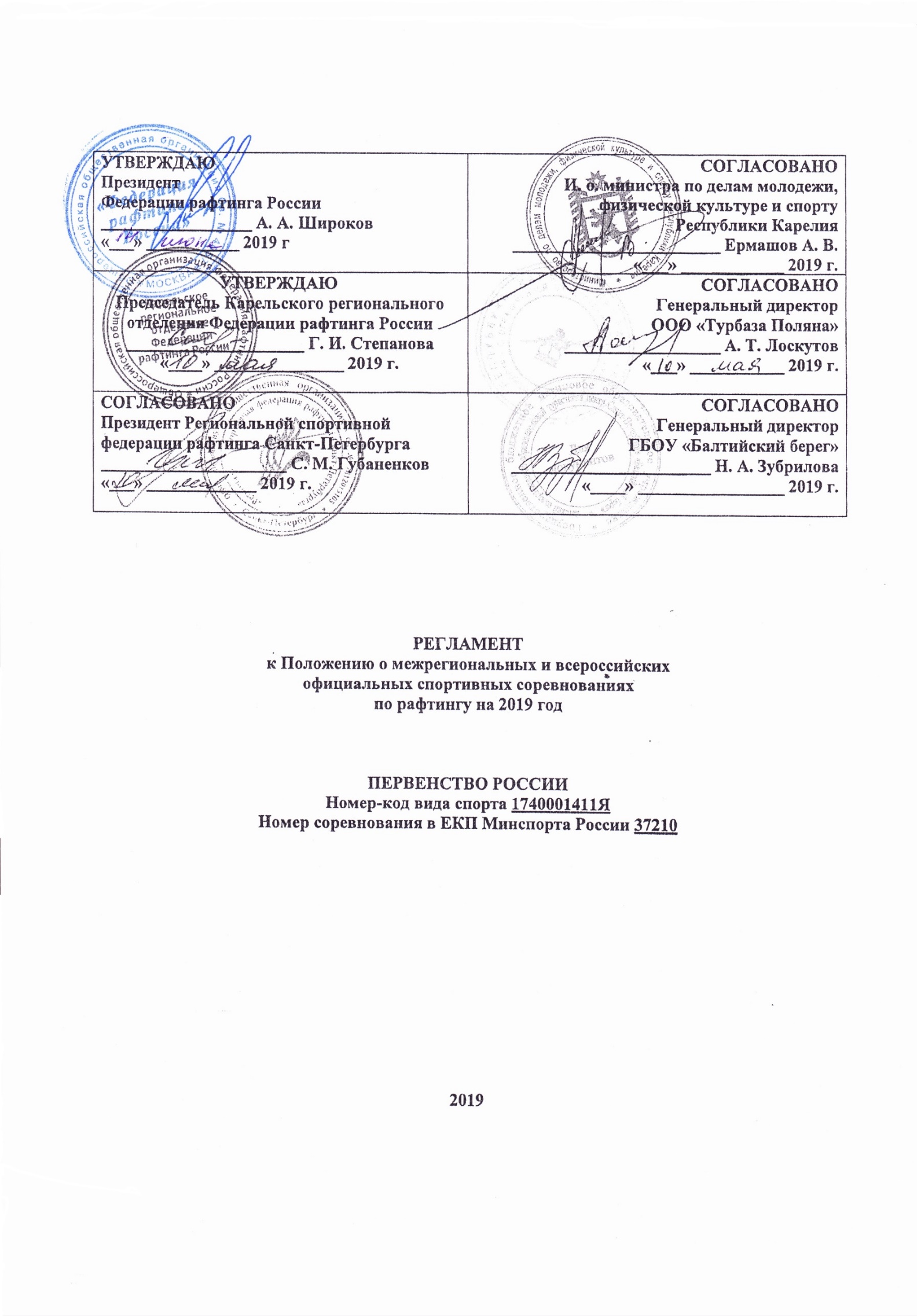 I. ОБЩИЕ ПОЛОЖЕНИЯПервенство России по рафтингу среди юношей и девушек до 16 лет (далее – спортивные соревнования), проводится на основании приказа Минспорта России, принявшего решение о государственной аккредитации общероссийской общественной организации «Федерация рафтинга России» от 2 февраля 2016 года. № 77, в соответствии с Единым календарным планом межрегиональных, всероссийских и международных физкультурных мероприятий и спортивных мероприятий на 2019 год.Спортивные соревнования проводятся в соответствии с правилами вида спорта «рафтинг», действующими на момент проведения соревнований.Спортивные соревнования проводятся с целью развития рафтинга в России.Задачами проведения спортивных соревнований являются:подготовка спортивного резерва, повышение технического и тактического мастерства спортсменов; выявление сильнейших спортсменов для формирования спортивных   сборных команд России для участия в международных соревнованиях; популяризация рафтинга, пропаганда здорового образа жизни. Участники спортивных соревнований по рафтингу, уличенные в употреблении допинга, и их тренер дисквалифицируются от участия в соревнованиях пожизненно.Положение о межрегиональных и всероссийских официальных спортивных соревнованиях, утвержденное Минспорта РФ и  настоящий Регламент,  являются основанием для командирования спортсменов на спортивные соревнования органами исполнительной власти субъектов Российской Федерации в области физической культуры и спорта. II. ОРГАНИЗАТОРЫ  СОРЕВНОВАНИЙОбщероссийская общественная организация «Федерация рафтинга России». Министерство по делам молодежи, физической культуре и спорту Республики Карелия. Карельское региональное отделение ООО «Федерация рафтинга России».Общественная организация «Региональная спортивная федерация рафтинга Санкт-Петербурга».Государственное бюджетное учреждение дополнительного образования детей детский оздоровительно-образовательный туристский центр Санкт-Петербурга «Балтийский берег». ООО «Турбаза Поляна»Непосредственное проведение соревнований поручается главной судейской коллегии (ГСК).  Главный судья соревнований –  Губаненков Сергей Михайлович (г.Санкт-Петербург)Подготовка и ход соревнований освещается на сайте Федерации рафтинга Санкт-Петербурга http://www.raftspb.ru. III. ПРОГРАММА СОРЕВНОВАНИЙ.Место проведения: Республика Карелия, Пряжинский район, дер. Половины, р. Шуя, Сойважпорог.Работа мандатной и технической комиссии: 28 июня с 17:00 до 19:00, 29 июня с 8.00 до 9.30. Торжественное открытие соревнований: 29 июня 10.00 – 10.30. Совещание ГСК и представителей команд: 29 июня  10.30.Установочный судейский семинар 29 июня 14.30.Оргкомитет оставляет за собой право на изменение порядка стартов по дисциплинам. Время проведения торжественного закрытия соревнований будет определено во время соревнований. IV.  ТРЕБОВАНИЯ К УЧАСТНИКАМ И УСЛОВИЯ ИХ ДОПУСКАВ спортивных соревнованиях участвуют сильнейшие спортсмены субъектов Российской Федерации, входящие в сборные команды субъектов Российской Федерации.К участию в первенстве России допускаются спортсмены, умеющие плавать:Юноши и девушки (до 16 лет) 2004 – 2009 года рождения;В случае участия в соревнованиях экипажа смешанного состава, его результат учитывается в мужских (юноши) группах зачета. Количественный состав делегации: 6 спортсменов + 1 запасной участник + представитель + специалист + судья, не ниже 2 категории;Принадлежность спортсменов к субъекту Российской Федерации определяется согласно регистрации в паспорте. При выступлении спортсмена за команду другого региона необходимо письменное согласие региональной федерации по месту регистрации (если таковая является членом ФРР). Спортсмены, выступающие в соревнованиях за команду по месту учебы, отличному от места постоянной регистрации, представляют заверенную учебным заведением справку с фотографией или студенческий билет. Для них согласие региональной федерации по месту регистрации не требуется.В течение одного спортивного сезона спортсмен имеет право выступать только за один регион.V. ЗАЯВКИ НА УЧАСТИЕПредварительная заявка, содержащая информацию о количестве экипажей, участвующих от субъекта Российской Федерации в Первенстве России, согласованная с руководителем органа исполнительной власти субъекта Российской Федерации в области физической культуры и спорта,  и (или) аккредитованной на территории субъекта федерацией (отделением) рафтинга, направляется в организационный комитет соревнований (raftspb@yandex.ru)  не позднее, чем за 30 дней до начала соревнований.  Команды, не представившие в указанный срок предварительные заявки, могут быть не допущены к прохождению мандатной комиссии. Решение о допуске команд принимает главный судья соревнований.   Заявки на участие в спортивных соревнованиях, подписанные руководителем аккредитованной региональной спортивной федерации (при наличии), руководителем органа исполнительной власти субъекта Российской Федерации в области физической культуры и спорта, врачом врачебно-физкультурного диспансера,  подаются  на каждый экипаж отдельно, с указанием запасного, в  комиссию по допуску в одном экземпляре в день приезда (Приложение 1).К заявке прилагаются следующие документы на каждого спортсмена:паспорт гражданина Российской Федерации (свидетельство о рождении для спортсменов младше 14 лет); документ о временной регистрации;студенческий билет (справка с места учёбы) для учащихся;страховка от несчастных случаев (оригинал страхового полиса). Рекомендуемая сумма полной страховой выплаты – 100 000 рублей;заявление родителей несовершеннолетних спортсменов (Приложение 2) или заявления совершеннолетних спортсменов (Приложение 3) о признании ими повышенной опасности проводимых соревнований.согласие на обработку персональных данных спортсменов (Приложение 4)Для спортивного судьи:книжка спортивного судьи с указанием категории и уровня аттестации на текущий цикл соревнований.К заявке также прилагается  копия приказа командирующих (направляющих) команды организаций, возлагающего ответственность за жизнь и здоровье несовершеннолетних спортсменов во время переездов и участия в соревнованиях на представителей или специалистов (тренеров). При необходимости замены техническая заявка на участие команд в соревнованиях по отдельным дисциплинам подается представителем в секретариат соревнований не позднее 60 мин до старта в дисциплине.VI. ОБЕСПЕЧЕНИЕ БЕЗОПАСНОСТИ УЧАСТНИКОВ И ЗРИТЕЛЕЙСпортивные соревнования проводятся на участках реки Шуя, позволяющих обеспечить безопасность участников и зрителей, в соответствии с Правилами проведения соревнований по рафтингу.Обеспечение безопасности участников и зрителей осуществляется согласно требованиям Правил обеспечения безопасности при проведении официальных спортивных соревнований, утвержденных постановлением Правительства Российской Федерации от 18 апреля 2014 г. № 353.Участие в спортивных соревнованиях осуществляется только при наличии договора о страховании жизни и здоровья от несчастных случаев, который представляется в мандатную комиссию на каждого участника соревнований. Страхование участников соревнований по рафтингу может производиться как за счет бюджетных, так и внебюджетных средств, в соответствии с законодательством Российской Федерации и субъектов Российской Федерации.Каждый участник соревнований иметь справку о состоянии здоровья, которая является основанием для допуска к соревнованиям. На месте и во время проведения спортивных соревнований находится медицинский персонал для оказания, в случае необходимости, медицинской помощи. Оказание скорой медицинской помощи осуществляется в соответствии с приказом Министерства здравоохранения и социального развития Российской Федерации от 01.03.2016 г. № 134Н «Об утверждении порядка оказания медицинской помощи при проведении физкультурных и спортивных мероприятий».Представитель команды обязуется провести с участниками соревнований инструктаж по тексту регламента и выдаваемых на мандатной комиссии Правил пребывания спортсменов на месте проведения соревнований. Невыполнение пунктов правил приравнивается к нарушениям требований безопасности и может привести участника (экипаж) к снятию с соревнований.  Требования настоящего Регламента обязательны к выполнению во время участия в соревнованиях, участия в официальных и самостоятельных тренировках  спортсменов. Невыполнение требований Регламента и неподчинение требованиям судей, направленных на обеспечение безопасности, может быть причиной снятия экипажа с дистанции, с соревнований.На любом этапе соревнований ГСК может принять решение о снятии  с соревнований экипажа, спортивный уровень которого, по мнению ГСК, не позволяет безопасно пройти дистанцию соревнований. В период проведения соревнований тренировки команд проводятся по согласованию с организаторами соревнований.  Ответственность за безопасность и сохранность жизни спортсменов в пути и во время проведения соревнований возлагается на самих спортсменов, в случае их несовершеннолетия – на тренеров и представителей команд.Снаряжение, средства страховки и самостраховки спортсменов, судей, спасателей.  Снаряжение, используемое участниками при движении по дистанции соревнований, должно быть промышленного производства и допущено к использованию технической комиссией соревнований. Снаряжение, обеспечивающее безопасность участника, должно сортаментом, качеством и количеством соответствовать требованиям для данного вида соревнований и использоваться в соответствии с Инструкцией по применению.Каждый спортсмен, судья или спасатель во время нахождения на воде должен быть экипирован обязательными индивидуальными средствами страховки и обеспечения безопасности, к которым относятся: cпасжилет, обеспечивающий запас плавучести не менее , каска (строительные каски не допускаются.), одежда, закрывающая колени и локти участника. Одежда и экипировка судей должна обеспечивать надежную влаго-, ветро- и теплозащиту.  Страхующие суда должны быть укомплектованы спасательными концами, ножами - стропорезами и аптечками, позволяющими оказать первую помощь при невозможности быстрой транспортировки пострадавшего в место расположения врача соревнований. В обязательный комплект спассредств экипажа на длинной гонке входят: два фаловых конца  с карабинами, чальный конец и не менее одного спасконца типа «морковка». На остальных дистанциях экипаж должен быть укомплектован одним фаловым  концом с карабином, позволяющим, пристегнув карабин к шнуровке днища либо к лееру, осуществить обратный переворот судна. Фаловые, чальные и спасательные концы хранятся в свернутом состоянии, обеспечивающем их немедленное использование, но исключающем случайное запутывание в них спортсменов. Спасательные концы должны быть промышленного производства или изготавливаются из веревки длиной не менее  и диаметром не менее 8мм. Перед началом соревнований и перед каждым стартом техническая комиссия проверяет наличие и соответствие требованиям безопасности индивидуальных и командных средств страховки. На предстартовую проверку экипажи являются в полном составе и в полной экипировке за 10 минут до времени старта, указанного в стартовом протоколе. Невыполнение экипажем требований судей технической комиссии, неявка или опоздание экипажа на предстартовую проверку  могут  быть причиной снятия экипажа с дистанции. Движение по дистанции. При движении по дистанции члены экипажа не должны допускать физической агрессии по отношению друг к другу, к членам других экипажей, судьям или посторонним, оказавшимся в пределах дистанции. В случае выбивания из рафта одного или нескольких членов экипажа оставшиеся в рафте спортсмены оказывают им посильную помощь. Выбитый из рафта член экипажа должен постараться вернуться в рафт или сплавляться, держась руками за обвязку рафта. Плыть отдельно от рафта запрещено. При переворачивании члены экипажа ставят рафт на ровный киль и, помогая друг другу, забираются в рафт. За готовность экипажа к выполнению самостраховки отвечает руководитель команды.В случае если один или более спортсменов экипажа пострадал и не может продолжать прохождение дистанции,  экипаж судна  обязан сойти с дистанции,  передать пострадавших  спасателям или медперсоналу соревнований.В случае переворачивания и невозможности постановки рафта на ровный киль члены экипажа сплавляются, держась за рафт, и ожидая спасателей. Оставлять рафт и самостоятельно пытаться добраться до берега запрещено. Члены экипажа, доставленные к берегу спасателями отдельно от рафта, должны явиться на финиш и заявить о своем нахождении на берегу. Экипаж рафта обязан выполнять требования судей и судей-спасателей. Для выполнения спасработ спасатели имеют право остановить или задействовать рафт, находящийся на воде. Финишировавший экипаж обязан сразу выполнить указания судьи на финише, направленные на обеспечение беспрепятственного финиша и старта следующих экипажей, страховки с воды следующих экипажей, и, при необходимости, оказания помощи экипажам, стартовавшим ранее. Экипаж, нарушающий правила безопасности, подвергающий опасности другие экипажи, не выполняющий распоряжения судей, судей-спасателей и судей на финише, дисквалифицируется на данной дистанции.VII. УСЛОВИЯ ПОДВЕДЕНИЯ ИТОГОВСистема определения победителя в личных видах программы:«параллельный спринт» – по олимпийской системе на выбывание;«слалом» – по лучшему результату лучшей попытки;«длинная гонка» – по лучшему результату.Победители  в  спортивной дисциплине  «параллельный спринт» определяются по лучшему времени в финальном заезде,  в спортивных дисциплинах «слалом» и «длинная гонка» - по наименьшему времени прохождения дистанции с учетом штрафных очков.Победитель спортивного соревнования по дисциплине «многоборье» определяется по наибольшему количеству очков, набранных экипажем в квалификационном заезде и  дисциплинах: параллельный спринт, слалом, длинная гонка.Итоговые результаты (протоколы) и отчеты на бумажном и электронном носителях представляются в Минспорта России, ФГБУ «ЦСП» и ФРР в течение двух недель, со дня окончания спортивного соревнования.VIII. НАГРАЖДЕНИЕ ПОБЕДИТЕЛЕЙ И ПРИЗЕРОВУчастники Соревнований, занявшие призовые места (1, 2, 3)  в личных дисциплинах программы награждаются медалями, дипломами  Минспорта России, экипажи – победители и призеры в спортивных дисциплинах – памятными призами ЗАО «Снаряжение». Тренеры экипажей спортивных соревнований, занявших 1 места в личных дисциплинах, награждаются дипломами Минспорта России. IX. УСЛОВИЯ ФИНАНСИРОВАНИЯ1. Минспорта России осуществляет финансовое обеспечение спортивных мероприятий в соответствии с Порядком финансирования за счет средств федерального бюджета и Нормами расходов средств на проведение физкультурных и спортивных мероприятий, включенных в Единый календарный план межрегиональных, всероссийских и международных физкультурных мероприятий и спортивных мероприятий, по статье расходов «Наградная атрибутика».2. Финансирование, связанное с организационными расходами по подготовке и проведению спортивных соревнований осуществляется за счет бюджетных и привлеченных средств организаторов соревнований.  3. Расходы по командированию (проезд, питание, размещение и страхование, оплата заявочного взноса) участников соревнований обеспечивают командирующие организации.4. Оплата заявочного взноса в размере 4000 рублей с экипажа R6 перечисляется на расчетный счет ООО «Турбаза Поляна» (Приложение 5), либо производится при прохождении мандатной комиссии с выдачей документа установленного образца. Заявочный взнос расходуется на создание необходимых санитарно-гигиенических условий пребывания спортсменов на месте проведения соревнований, аренду и транспортировку предоставляемого спортсменам специального снаряжения. 5. Медицинское обеспечение за счет КРО ООО «Федерация рафтинга России».X. УСЛОВИЯ ПРОЕЗДА И РАЗМЕЩЕНИЯ КОМАНДДо места проведения соревнований можно доехать:Автотранспортом. От Санкт-Петербурга 406-й километр дороги М-18 «Кола». Поворот налево (север) в сторону реки Шуя (координаты по GPS-навигатору: N 61° 47.959';  E 033° 52.376'),   до поляны соревнований.Поездом. До г. Петрозаводск. Далее автотранспортом . по дороге М-18 «Кола» в сторону Санкт-Петербурга Поворот направо (север) в сторону реки Шуя (координаты по GPS-навигатору: N 61° 47.959';  E 033° 52.376'),  до поляны соревнований. Возможен заказ автобуса от Петрозаводска до поляны соревнований. Расписание поездов и автобусов, а также стоимость заказа автобуса будут сообщены в информационном письме. Получить информацию о расписании и наличии мест в поездах можно также на сайте: http://www.tutu.ru. Автовокзал в Санкт-Петербурге находится по адресу: набережная Обводного канала, 36 (ст. м. Лиговский проспект). Тел.: +7(812)766-57-77Проживание команд в полевых условиях. Возможно проживание на базах, расположенных вокруг поляны соревнований. Количество мест ограничено. Бронирование не производится. При заезде команды - участницы регистрируются в комендантской службе соревнований и в случае размещения в полевых условиях размещаются в местах, указанных комендантской службой соревнований. Разведение костров возможно при соблюдении правил пожарной безопасности и в местах согласованных с комендантской службой. В случае приготовления пищи на газовых приборах, команда должна иметь собственные средства пожаротушения (огнетушитель, лопату). Об источниках водоснабжения будет объявлено на месте соревнований. Команды должны быть готовы приобретать в автолавке бутилированную воду для приготовления пищи.  Организация питания.  Пища может готовиться непосредственно в лагерях команд на кострах, газовых плитах, горелках. Продукты могут приобретаться в автолавке и в ближайшем магазине (около двух километров от поляны соревнований).ДАНННЫЙ РЕГЛАМЕНТ ЯВЛЯЕТСЯ ОФИЦИАЛЬНЫМ ВЫЗОВОМ НА СОРЕВНОВАНИЯ.тел. для справок – 8(812)712-3223; 8(921)654-70-91; e-mail: raftspb@yandex.ru  ОРГКОМИТЕТ Приложение 1Заявка на участие в соревнованиях по рафтингуНаименование соревнования             __________________________________________________________________Название команды _________________________________________________________________________________ Субъект федерации     _______________________________________________________________________________Спортивная организация  ___________________________________________________________________________Команда R6 (поло-возрастная группа)    ____________________________________________________________________     Допущено _______________________________ спортсменов  Врач __________________________/________________________/                                                                                                                                                                              Подпись                                                Ф.И.О.                                                 М.П.      Ответственность за жизнь и здоровье несовершеннолетних спортсменов во время соревнований и в пути следования к месту проведения соревнований несет специалист (тренер) или представитель команды.    Об ответственности осведомлен: ____________/________________/                                                                                                                                                                                                                                                                      Подпись                             Ф.И.О.                                                            Руководитель организации ______________________/_______________________________/                                                                                           Подпись                                        Ф.И.О.                                                       Адрес, тел, e-mail ___________________________________________________________________________________________________М.П.                                      Дата заполнения______________________                        Руководитель органа исполнительной власти субъекта РФ в области физической культуры и спорта (региональной федерации рафтинга)   ___________________________________________________  /________________________________/Подпись                                                                                                         Ф.И.О                      .            М.П.                                                                          Дата заполнения______________________  Приложение 2Расписка Я, __________________________________________________________________________,Ф.И.О. (полностью) родитель (законный представитель) спортсмена  _____________________________________________________________________________Ф.И.О. (полностью)члена команды: _______________________________________________________________название команды, регион_____________________________________________________________________________подтверждаю участие спортсмена в соревнованиях Первенство России по рафтингу среди юношей/девушек, проводимых в Республике Карелия на реке Шуя 28 июня – 01 июля 2019 года.Я осведомлён о программе соревнований, содержании дистанций и наличии на них опасных естественных препятствий; Отдаю себе отчет о степени риска нахождения на дистанциях.Спортсмен, интересы которого я представляю, не имеет медицинских противопоказаний для участия в соревнованиях. Спортсмен, интересы которого я представляю, застрахован от несчастного случая.______________________                                 _____________________________________               Дата                                                                                                     Подпись                    Расшифровка подписиПриложение 3Расписка Я, __________________________________________________________________________,Ф.И.О. (полностью) член команды: _______________________________________________________________название команды, регион_____________________________________________________________________________подтверждаю своё участие в соревнованиях Первенство России по рафтингу среди юношей/девушек, проводимых в Республике Карелия на реке Шуя 28 июня – 01 июля 2019 года.Я осведомлён о программе соревнований, содержании дистанций и наличии на них опасных естественных препятствий; Отдаю себе отчет о степени риска нахождения на дистанциях.Я не имею медицинские противопоказания для участия в соревнованиях. Я застрахован от несчастного случая.______________________                                 _____________________________________               Дата                                                                                                     Подпись                    Расшифровка подписиПриложение 4Для спортсменов до 14 летСОГЛАСИЕ НА ОБРАБОТКУ ПЕРСОНАЛЬНЫХ ДАННЫХЯ, _______________________________________________________________________              (ФИО  законного представителя подписавшего настоящее согласие несовершеннолетнего субъекта персональных данных)____________________________________________________________________________серия, номер, когда и кем выдан основной документ, удостоверяющий личность______________________________________________________________________________адрес регистрации по месту жительства или по месту пребывания (указать), либо фактического проживанияявляясь законным представителем моего ребёнка ________________________________________________________________________________ (ФИО  несовершеннолетнего субъекта персональных данных)в соответствии со ст.9 Федерального закона от 27.07.2006 №152-ФЗ «О персональных данных» в целях:- подготовки протоколов мандатной комиссии и протоколов результатов на соревнованиях Первенство России по рафтингу среди юношей/девушек, проводимых в Республике Карелия на реке Шуя 28 июня – 01 июля 2019 года.- подготовки отчетных документов для проводящих указанные выше соревнования организаций.принимаю решение о предоставлении его (ребёнка) персональных данных Главной судейской коллегии Первенства России по рафтингу среди юношей/девушек.на автоматизированную, а так же без использования средств автоматизации, обработку своих персональных данных, а именно, совершение действий (совокупность действий), предусмотренных пунктом 3 статьи 3 Федерального закона от 27.07.2006 №152-ФЗ «О персональных данных», включая сбор, запись, систематизацию, накопление, хранение, уточнение (обновление, изменение), извлечение, использование, передачу (распространение, предоставление, доступ), обезличивание, блокирование, удаление, уничтожение, персональных данных.Перечень моих персональных данных, на обработку которых я даю согласие, включает в себя любую информацию, относящуюся прямо или косвенно ко мне и моему ребёнку, в том числе:- фамилию, имя, отчество;- пол, возраст;- дату и место рождения;- паспортные данные/данные свидетельства о рождении;- номер телефона (домашний, мобильный).Настоящее согласие на обработку персональных данных может быть отозвано мной при предоставлении в Главную судейскую коллегию соревнований заявления в простой письменной форме.Настоящее согласие на обработку персональных данных действует с даты его подписания до дня его отзыва мною в письменной форме.______________/_______________/(подпись)                                            ФИО«_____» _________ 2019 годаДля спортсменов от 14 лет до 18 летСОГЛАСИЕ НА ОБРАБОТКУ ПЕРСОНАЛЬНЫХ ДАННЫХЯ, ____________________________________________________________________ФИО несовершеннолетнего субъекта персональных данных, адрес_______________________________________________________________________серия, номер, когда и кем выдан основной документ, удостоверяющий личность____________________________________________________________________________адрес регистрации по месту жительства или по месту пребывания (указать), либо фактического проживанияв соответствии со ст.9 Федерального закона от 27.07.2006 №152-ФЗ «О персональных данных» в целях:- подготовки протоколов мандатной комиссии и протоколов результатов на соревнованиях Первенство России по рафтингу среди юношей/девушек, проводимых в Республике Карелия на реке Шуя 28 июня – 01 июля 2019 года.- подготовки отчетных документов для проводящих указанные выше соревнования организаций.принимаю решение о предоставлении его (ребёнка) персональных данных Главной судейской коллегии Первенства России по рафтингу среди юношей/девушек, на автоматизированную, а так же без использования средств автоматизации, обработку своих персональных данных, а именно, совершение действий (совокупность действий), предусмотренных пунктом 3 статьи 3 Федерального закона от 27.07.2006 №152-ФЗ «О персональных данных», включая сбор, запись, систематизацию, накопление, хранение, уточнение (обновление, изменение), извлечение, использование, передачу (распространение, предоставление, доступ), обезличивание, блокирование, удаление, уничтожение, персональных данных.Перечень моих персональных данных, на обработку которых я даю согласие, включает в себя любую информацию, относящуюся прямо или косвенно ко мне и моему ребёнку, в том числе:- фамилию, имя, отчество;- пол, возраст;- дату и место рождения;- паспортные данные;- номер телефона (домашний, мобильный).Настоящее согласие на обработку персональных данных может быть отозвано мной при предоставлении в Главную судейскую коллегию соревнований заявления в простой письменной форме.Настоящее согласие на обработку персональных данных действует с даты его подписания до дня его отзыва мною в письменной форме.______________/_______________/(подпись)                                            ФИО«_____» _________ 2019 годаЯ, ____________________________________________________________________(ФИО  законного представителя подписавшего настоящее согласие несовершеннолетнего субъекта персональных данных)__________________________________________________________________________серия, номер, когда и кем выдан основной документ, удостоверяющий личность________________________________________________________________________________адрес регистрации по месту жительства или по месту пребывания (указать), либо фактического проживанияявляясь законным представителем моего ребёнка ________________________________________________________________________________ (ФИО  подписавшего настоящее согласие несовершеннолетнего субъекта персональных данных)принимаю решение о предоставлении в Главную судейскую коллегию Первенства России по рафтингу среди юношей/девушек его (ребёнка) персональных данных и даю согласие свободно, своей волей и в своём интересе на обработку вышеперечисленной информации, составляющей персональные данные моего ребёнка, в целях и на срок, указанные в настоящем согласии.Я даю согласие на совершение вышеперечисленных действий с персональными данными моего ребёнка, указанных в настоящем согласии. Я подтверждаю, что давая согласие на обработку персональных данных, я действую своей волей и в интересах своего ребёнка.______________/_______________/(подпись)                                            ФИО«_____» _________ 2019 годаДля совершеннолетних спортсменовСОГЛАСИЕ НА ОБРАБОТКУ ПЕРСОНАЛЬНЫХ ДАННЫХЯ_______________________________________________________________________ФИО субъекта персональных данных, ____________________________________________________________________________серия, номер, когда и кем выдан основной документ, удостоверяющий личность_____________________________________________________________________________адрес регистрации по месту жительства или по месту пребывания (указать), либо фактического проживанияв соответствии со ст.9 Федерального закона от 27.07.2006 №152-ФЗ «О персональных данных» в целях:- подготовки протоколов мандатной комиссии и протоколов результатов на соревнованиях Первенство России по рафтингу среди юношей/девушек, проводимых в Республике Карелия на реке Шуя 28 июня – 01 июля 2019 года.- подготовки отчетных документов для проводящих указанные выше соревнования организаций.принимаю решение о предоставлении его (ребёнка) персональных данных Главной судейской коллегии Первенства России по рафтингу среди юношей/девушек.на автоматизированную, а так же без использования средств автоматизации, обработку своих персональных данных, а именно, совершение действий (совокупность действий), предусмотренных пунктом 3 статьи 3 Федерального закона от 27.07.2006 №152-ФЗ «О персональных данных», включая сбор, запись, систематизацию, накопление, хранение, уточнение (обновление, изменение), извлечение, использование, передачу (распространение, предоставление, доступ), обезличивание, блокирование, удаление, уничтожение, персональных данных.Перечень моих персональных данных, на обработку которых я даю согласие, включает в себя любую информацию, относящуюся прямо или косвенно ко мне и моему ребёнку, в том числе:- фамилию, имя, отчество;- пол, возраст;- дату и место рождения;- паспортные данные/данные свидетельства о рождении;- номер телефона (домашний, мобильный).Настоящее согласие на обработку персональных данных может быть отозвано мной при предоставлении в Главную судейскую коллегию соревнований заявления в простой письменной форме.Настоящее согласие на обработку персональных данных действует с даты его подписания до дня его отзыва мною в письменной форме.______________/_______________/(подпись)                                            ФИО«_____» _________ 2019 годаПриложение 5Сроки проведенияНаименование спортивной дисциплины (по ВРВС)Номер-код спортивной дисциплины    (по ВРВС)28 июня, пятницаработа мандатной комиссии-29 июня,Субботаработа мандатной комиссии квалификационные заезды -29 июня,Субботапараллельный спринт-R61740061811Я30 июня, воскресеньеслалом- R61740041811Я1 июля, понедельникдлинная гонка –R6многоборье-R6  закрытие соревнований, день отъезда1740021811Я1740081811Я--№Ф.И.О.АдресПаспортСпорт.разрядДатарожденияВкомандеВизаврачаПодпись об умении плавать1представитель2специалист 3судья4спортсмен5спортсмен6спортсмен7спортсмен8спортсмен9спортсмен10запаснойИНН 1021300039КПП 102101001сч.№40702810810000301652Получатель
ООО "Турбаза "Поляна"Получатель
ООО "Турбаза "Поляна"сч.№40702810810000301652Банк Получателя
ОАО «Тинькофф Банк»Банк Получателя
ОАО «Тинькофф Банк»БИК044525974Банк Получателя
ОАО «Тинькофф Банк»Банк Получателя
ОАО «Тинькофф Банк»ИНН банка7710140679Банк Получателя
ОАО «Тинькофф Банк»Банк Получателя
ОАО «Тинькофф Банк»Корр. Сч.30101810145250000974Назначение платежа Организация спортивного мероприятияНазначение платежа Организация спортивного мероприятияНазначение платежа Организация спортивного мероприятияНазначение платежа Организация спортивного мероприятия